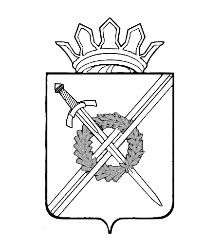 РОССИЙСКАЯ ФЕДЕРАЦИЯКемеровская областьТяжинский муниципальный районадминистрация Тяжинскогогородского поселенияПОСТАНОВЛЕНИЕот 24.01.2017г. № 1-пОб утверждении положения о межведомственной комиисии по оценке и обследованию помещения в целях признания его жилым помещением, жилого помещения пригодным (непригодным) для проживания граждан, и многоквартирного дома в целях признания его аварийным и подлежащим сносу или реконструкцииВ соответствии с Постановлением Правительства РФ от 28.01.2006 № 47 «Об утверждении положения о признании помещения жилым помещением, жилого помещения непригодным для проживания и многоквартирного дома аварийным и подлежащим сносу или реконструкции»:1. Утвердить Положение о межведомственной комиссии по оценке и обследованию помещения в целях признания его жилым помещением, жилого помещения пригодным (непригодным) для проживания граждан, и многоквартирного дома в целях признания его аварийным и подлежащим сносу или реконструкции (приложение №1).         2. Настоящее постановление подлежит официальному обнародованию.         3. Контроль за исполнением настоящего постановления оставляю за собой. глава Тяжинского городского поселения		                           Н.А.Петраков Приложение № 1                                                                               к постановлениюадминистрации Тяжинского                                                                                        городского поселения                                                                                                  от 24.01.2017г. № 1-пПоложение о межведомственной комиисии по оценке и обследованию помещения в целях признания его жилым помещением, жилого помещения пригодным (непригодным) для проживания граждан, и многоквартирного дома в целях признания его аварийным и подлежащим сносу или реконструкции1. Общие положения1.1. Положение о межведомственной комиссии по оценке и обследованию помещения в целях признания его жилым помещением, жилого помещения пригодным (непригодным) для проживания граждан, и многоквартирного дома в целях признания его аварийным и подлежащим сносу или реконструкции (далее - Положение о комиссии) определяет цели создания, задачи и функции, права и порядок работы межведомственной комиссии по оценке и обследованию помещения в целях признания его жилым помещением, жилого помещения пригодным (непригодным) для проживания граждан, и многоквартирного дома в целях признания его аварийным и подлежащим сносу или реконструкции (далее - комиссия).1.2. Комиссия создана в целях проведения обследования и оценки жилых помещений жилищного фонда Российской Федерации, многоквартирных домов, находящихся в федеральной собственности, и муниципального жилищного фонда на предмет соответствия помещения и многоквартирного дома требованиям, установленным Положением о признании помещения жилым помещением, жилого помещения непригодным для проживания граждан и многоквартирного дома аварийным и подлежащим сносу или реконструкции, утвержденным постановлением Правительства Российской Федерации от 28.01.2006 № 47 (далее - Положение).1.3. Администрация Тяжинского  городского поселения при наличии обращения собственника помещения принимает решение о признании частных жилых помещений, находящихся на соответствующей территории, пригодными (непригодными) для проживания граждан на основании соответствующего заключения комиссии.1.4. Комиссия в своей деятельности руководствуется Конституцией Российской Федерации, законами и иными нормативными правовыми актами Российской Федерации и Кемеровской области, муниципальными правовыми актами Тяжинского городского поселения и настоящим Положением о комиссии.2. Задачи и функции комиссии2.1. Проведение оценки соответствия помещений установленным в Положении требованиям в целях признания жилого помещения пригодным (непригодным) для проживания граждан и многоквартирных домов аварийными и подлежащими сносу или реконструкции.2.2. Проверка фактического состояния находящегося в эксплуатации помещения, в результате которой осуществляется проведение оценки степени и категории технического состояния строительных конструкций и многоквартирного дома в целом, степени его огнестойкости, условий обеспечения эвакуации проживающих граждан в случае пожара, санитарно-эпидемиологических требований и гигиенических нормативов, содержания потенциально опасных для человека химических и биологических веществ, качества атмосферного воздуха, уровня радиационного фона и физических факторов источников шума, вибрации, наличия электромагнитных полей, параметров микроклимата помещения, а также месторасположения жилого помещения.2.3. Прием и рассмотрение заявления собственника помещения, федерального органа исполнительной власти, осуществляющего полномочия собственника в отношении оцениваемого имущества, правообладателя или гражданина (нанимателя) и прилагаемых к нему обосновывающих документов, а также заключения органов государственного надзора (контроля) по вопросам, отнесенным к их компетенции.2.4. Определение перечня дополнительных документов (заключения (акты) соответствующих органов государственного надзора (контроля), заключение проектно-изыскательской организации по результатам обследования элементов ограждающих и несущих конструкций жилого помещения), необходимых для принятия решения о признании жилого помещения соответствующим (не соответствующим) установленным в Положении требованиям.2.5. Определение состава привлекаемых экспертов, в установленном порядке аттестованных на право подготовки заключений экспертизы проектной документации и (или) результатов инженерных изысканий, исходя из причин, по которым жилое помещение может быть признано нежилым, либо для оценки возможности признания пригодным для проживания реконструированного ранее нежилого помещения.2.6. Составление заключения (п. 2.8) в порядке, предусмотренном пунктами 4.6 и 4.7 настоящего Положения о комиссии, по форме согласно приложению № 1  к Положению (далее - заключение).2.7. Составление акта обследования помещения (в случае принятия комиссией решения о необходимости проведения обследования) по форме согласно приложению № 2 к Положению.2.8. Принятие решений (в виде заключений):о соответствии помещения требованиям, предъявляемым к жилому помещению, и его пригодности для проживания;о выявлении оснований для признания помещения подлежащим капитальному ремонту, реконструкции или перепланировке (при необходимости с технико-экономическим обоснованием) с целью приведения утраченных в процессе эксплуатации характеристик жилого помещения в соответствие с установленными в настоящем Положении о комиссии требованиями;о выявлении оснований для признания помещения непригодным для проживания;о выявлении оснований для признания многоквартирного дома аварийным и подлежащим реконструкции;о выявлении оснований для признания многоквартирного дома аварийным и подлежащим сносу.2.9. Проведение осмотра и составление акта обследования жилого помещения после завершения капитального ремонта, реконструкции или перепланировки жилого помещения.2.10. Осуществление иных функций в соответствии с действующим законодательством.3. Права комиссии3.1. Запрашивать и получать в установленном порядке от структурных подразделений Тяжинского муниципального района, государственных органов, организаций независимо от организационно-правовой формы, должностных лиц и граждан материалы, документы, информацию, необходимые для реализации целей и задач комиссии.3.2. Привлекать к участию в работе комиссии с правом совещательного голоса собственника жилого помещения (уполномоченное им лицо), квалифицированных экспертов проектно-изыскательских организаций с правом решающего голоса.3.3. Принимать решение о проведении дополнительного обследования технического состояния оцениваемого помещения.3.4. Осуществлять другие права в пределах компетенции.4. Организация деятельности комиссии4.1. Основной формой работы комиссии являются заседания. Заседания комиссии проводятся по мере поступления заявлений собственников помещений, федерального органа исполнительной власти, осуществляющего полномочия собственника в отношении оцениваемого имущества, правообладателя или гражданина (нанимателя), а также заключений органов государственного надзора (контроля) по вопросам, отнесенным к их компетенции.4.2. Председатель организует работу комиссии и ведет заседание, а в его отсутствие - заместитель председателя. Заседания комиссии считаются правомочными, если на них присутствуют более половины ее членов.4.3. На заседаниях комиссии вправе присутствовать граждане (физические лица), в том числе представители организаций (юридических лиц), общественных объединений, государственных органов и органов местного самоуправления.4.4. Секретарь комиссии осуществляет:прием заявлений и документов, предназначенных для рассмотрения комиссией вопроса об оценке и обследовании помещения в целях признания его жилым помещением, жилого помещения пригодным (непригодным) для проживания граждан, и многоквартирного дома в целях признания его аварийным и подлежащим сносу или реконструкции;подготовку рассматриваемых материалов для членов комиссии;ведение протокола заседания комиссииподготовку заключений комиссии;4.5. Комиссия рассматривает поступившие заявления или заключения органов, уполномоченных на проведение государственного контроля и надзора, в течение 30 дней с даты их регистрации и принимает решение (в виде заключения) либо решение о проведении дополнительного обследования оцениваемого помещения.4.6. Решение принимается большинством голосов членов комиссии и оформляется в виде заключения. При равенстве голосов правом решающего голоса обладает председательствующий. В случае несогласия с принятым решением члены комиссии вправе выразить свое особое мнение в письменной форме и приложить его к заключению.4.7. При принятии комиссией одного из решений, предусмотренных пунктом 2.8 настоящего Положения о комиссии, один экземпляр заключения в течение 10 дней с момента принятия такого решения направляется в соответствующий федеральный орган исполнительной власти (в случае если комиссией проводится оценка жилых помещений жилищного фонда Российской Федерации, а также многоквартирного дома, находящегося в федеральной собственности), администрацию Тяжинского городского поселения для принятия решения о признании помещения жилым помещением, жилого помещения пригодным (непригодным) для проживания граждан, а также многоквартирного дома аварийным и подлежащим сносу или реконструкции и издания распоряжения с указанием о дальнейшем использовании помещения, сроках отселения физических и юридических лиц в случае признания дома аварийным и подлежащим сносу или реконструкции или о признании необходимости проведения ремонтно-восстановительных работ.4.8. В случае обследования помещения комиссия составляет в трех экземплярах акт обследования помещения по форме согласно приложению № 2 к Положению.На основании полученного заключения администрация Тяжинского городского поселения в течение 30 дней со дня получения заключения в установленном им порядке принимает решение о признании помещения жилым помещением, жилого помещения пригодным (непригодным) для проживания граждан, а также многоквартирного дома аварийным и подлежащим сносу или реконструкции и издает распоряжение с указанием о дальнейшем использовании помещения, сроках отселения физических и юридических лиц в случае признания дома аварийным и подлежащим сносу или реконструкции или о признании необходимости проведения ремонтно-восстановительных работ.4.9. Комиссия в 5-дневный срок со дня принятия соответствующим федеральным органом исполнительной власти, администрацией Тяжинского городского поселения решения, предусмотренного пунктом 4.8 настоящего Положения о комиссии, направляет в письменной или электронной форме с использованием информационно-телекоммуникационных сетей общего пользования, в том числе информационно-телекоммуникационной сети "Интернет", включая единый портал или региональный портал государственных и муниципальных услуг (при его наличии), по 1 экземпляру распоряжения и заключения комиссии заявителю, а также в случае признания жилого помещения непригодным для проживания и многоквартирного дома аварийным и подлежащим сносу или реконструкции - в орган государственного жилищного надзора (муниципального жилищного контроля) по месту нахождения такого помещения или дома.В случае выявления оснований для признания жилого помещения непригодным для проживания вследствие наличия вредного воздействия факторов среды обитания, представляющих особую опасность для жизни и здоровья человека, либо представляющих угрозу разрушения здания по причине его аварийного состояния или по основаниям, предусмотренным пунктом 36 Положения, решение, предусмотренное пунктом 2.8 настоящего Положения, о комиссии направляется в соответствующий федеральный орган исполнительной власти, орган местного самоуправления, собственнику жилья и заявителю не позднее рабочего дня, следующего за днем оформления решения.4.10. При проведении капитального ремонта, реконструкции или перепланировки жилого помещения комиссия в течение месяца после уведомления собственником жилого помещения или уполномоченным им лицом об их завершении проводит осмотр жилого помещения, составляет в трех экземплярах акт обследования помещения по форме согласно приложению № 2 к Положению и принимает соответствующее решение, которое доводит до заинтересованных лиц.4.11. Для инвалидов и других маломобильных групп населения, пользующихся в связи с заболеванием креслами-колясками, отдельные занимаемые ими жилые помещения (квартира, комната) по заявлению граждан и на основании представления соответствующих заболеванию медицинских документов могут быть признаны комиссией непригодными для проживания граждан и членов их семей. Комиссия оформляет в 3 экземплярах заключение о признании жилого помещения непригодным для проживания указанных граждан по форме согласно приложению № 1 к Положению и в 5-дневный срок направляет 1 экземпляр в администрацию Тяжинского городского поселения либо в соответствующий федеральный орган исполнительной власти, второй экземпляр заявителю (третий экземпляр остается в деле, сформированном комиссией).						Приложение №1                                                                               			к Положению о МВКЗаключениеоб оценке соответствия помещения (многоквартирного дома)требованиям, установленным в Положении о признании помещенияжилым помещением, жилого помещения непригодным для проживанияи многоквартирного дома аварийным и подлежащимсносу или реконструкции№ ________________________ _______________________________________                                           (дата)__________________________________________________________________      (месторасположение помещения, в том числе наименования        населенного пункта и улицы, номера дома и квартиры)    Межведомственная            комиссия,              назначенная_________________________________________________________________, (кем назначена, наименование федерального органа исполнительной    власти, органа исполнительной власти субъекта Российской  Федерации, органа местного самоуправления, дата, номер решения                        о созыве комиссии)в составе председателя _____________________________________________________________________________________________________________          (ф.и.о., занимаемая должность и место работы)заместителя председателяи членов комиссии __________________________________________________________________________________________________________________          (ф.и.о., занимаемая должность и место работы)при участии приглашенных экспертов ___________________________________________________________________________________________________________________________________________________________________          (ф.и.о., занимаемая должность и место работы)и приглашенного собственника помещения или уполномоченного им лица__________________________________________________________________          (ф.и.о., занимаемая должность и место работы)по результатам рассмотренных документов ____________________________________________________________________________________________                 (приводится перечень документов)и   на  основании акта межведомственной комиссии, составленного порезультатам обследования, ________________________________________________________________________________________________________________________________________________________________________________________________________________________________________________________________________________________________________________  (приводится заключение, взятое из акта обследования (в случае   проведения обследования), или указывается, что на основании  решения межведомственной комиссии обследование не проводилось)приняла заключение о __________________________________________________________________________________________________________________________________________________________________________________________________________________________________________________.   (приводится обоснование принятого межведомственной комиссией           заключения об оценке соответствия помещения   (многоквартирного дома) требованиям, установленным в Положении       о признании помещения жилым помещением, жилого помещения     непригодным для проживания и многоквартирного дома аварийным                и подлежащим сносу или реконструкции)Приложение к заключению:а) перечень рассмотренных документов;б) акт обследования помещения (в случае проведения обследования);в) перечень   других   материалов,   запрошенных  межведомственнойкомиссией;г) особое мнение членов межведомственной комиссии:_________________________________________________________________.Председатель межведомственной комиссии    _____________________         ________________________________         (подпись)                           (ф.и.о.)Члены межведомственной комиссии    _____________________         ________________________________         (подпись)                           (ф.и.о.)    _____________________         ________________________________         (подпись)                           (ф.и.о.)						Приложение №2                                                                              			 к Положению о МВКАКТобследования помещения№ ________________________ _______________________________________                                           (дата)__________________________________________________________________      (месторасположение помещения, в том числе наименования        населенного пункта и улицы, номера дома и квартиры)    Межведомственная            комиссия,              назначенная_________________________________________________________________, (кем назначена, наименование федерального органа исполнительной     власти, органа исполнительной власти субъекта Российской  Федерации, органа местного самоуправления, дата, номер решения                        о созыве комиссии)в составе председателя ___________________________________________                             (ф.и.о., занимаемая должность                                    и место работы)и членов комиссии ________________________________________________                   (ф.и.о., занимаемая должность и место работы)при участии приглашенных экспертов ___________________________________________________________________________________________________________________________________________________________________          (ф.и.о., занимаемая должность и место работы)и приглашенного собственника помещения или уполномоченного им лица____________________________________________________________________________________________________________________________________          (ф.и.о., занимаемая должность и место работы)произвела обследование помещения по заявлению ______________________________________________________________________________________  (реквизиты заявителя: ф.и.о. и адрес - для физического лица,        наименование организации и занимаемая должность -                     для юридического лица)и составила настоящий акт обследования помещения __________________________________________________________________________________. (адрес, принадлежность помещения, кадастровый номер, год ввода                         в эксплуатацию)    Краткое описание состояния жилого помещения, инженерных системздания,   оборудования   и   механизмов   и   прилегающей к зданиютерритории ________________________________________________________________________________________________________________________________________________________________________________________________________________________________________________________________________________________________________________________________________________________________________________________________.    Сведения   о   несоответствиях    установленным    требованиямс        указанием фактических   значений показателя или описаниемконкретного несоответствия ________________________________________________________________________________________________________________________________________________________________________________________________________________________________________________________________________________________________________________________________________________________________________________.    Оценка результатов проведенного   инструментального контроля идругих видов контроля и исследований ______________________________________________________________________________________________. (кем проведен контроль (испытание), по каким показателям, какие                  фактические значения получены)    Рекомендации  межведомственной комиссии и  предлагаемые  меры,которые   необходимо   принять   для обеспечения  безопасности илисоздания нормальных условий для постоянного проживания __________________________________________________________________________________________________________________________________________________________________________________________________________________________________________________________________________________.    Заключение    межведомственной    комиссии    по   результатамобследования помещения __________________________________________________________________________________________________________________________________________________________________________________________________________________________________________________________________________________________________________________.    Приложение к акту:    а) результаты инструментального контроля;    б) результаты лабораторных испытаний;    в) результаты исследований;    г) заключения       экспертов     проектно-изыскательских    испециализированных организаций;    д) другие материалы по решению межведомственной комиссии.Председатель межведомственной комиссии    _____________________         ________________________________         (подпись)                           (ф.и.о.)Члены межведомственной комиссии    _____________________         ________________________________         (подпись)                           (ф.и.о.)    _____________________         ________________________________         (подпись)                           (ф.и.о.)    _____________________         ________________________________         (подпись)                           (ф.и.о.)    _____________________         ________________________________         (подпись)                           (ф.и.о.) 